Петров И.И.ЭКОНОМИЧЕСКАЯ ДЕЗИНТЕГРАЦИЯ КАК ПРОБЛЕМА ГЕОПОЛИТИКИ РОССИИАннотация. Краткое описание статьи Текст Текст Текст Текст Текст Текст Текст Текст Текст Текст Текст Текст Текст Текст Текст Текст Текст Текст Текст Текст Текст Текст Текст Текст Текст Текст Текст Текст Текст Текст Текст Текст Текст Текст Текст Текст Текст Текст Текст Текст Текст Текст Текст Текст Текст Текст Текст Текст Текст Текст Текст Текст Текст Текст Текст ТекстКлючевые слова: не менее трех ключевых слов Текст Текст Текст Текст Текст Текст ТекстТекст статьи Текст Текст Текст Текст Текст Текст Текст Текст Текст Текст Текст Текст ССЫЛКА НА ИСТОЧНИК Текст Текст Текст Текст Текст Текст Текст Текст Текст Текст Текст Текст Текст Текст Текст Текст Текст Текст Текст Текст Текст Текст Текст Текст Текст Текст Текст Текст Текст Текст Текст Текст Текст Текст Текст Текст Текст Текст Текст Текст Текст Текст Текст Текст Текст Текст Текст Текст Текст Текст Текст Текст Текст Текст Текст Текст Текст Текст Текст Текст Текст Текст Текст Текст Текст Текст Текст Текст Текст Текст Текст Текст Текст Текст Текст Текст Текст Текст Текст Текст Текст Текст Текст Текст Текст Текст Текст Текст Текст Текст Текст Текст Текст Текст Текст Текст Текст Текст Текст Текст Текст Текст Текст Текст Текст Текст ССЫЛКА НА ЭЛЕКТРОННЫЙ РЕСУРС Текст Текст Текст Текст Текст Текст Текст Текст Текст Текст Текст Текст Текст Текст Текст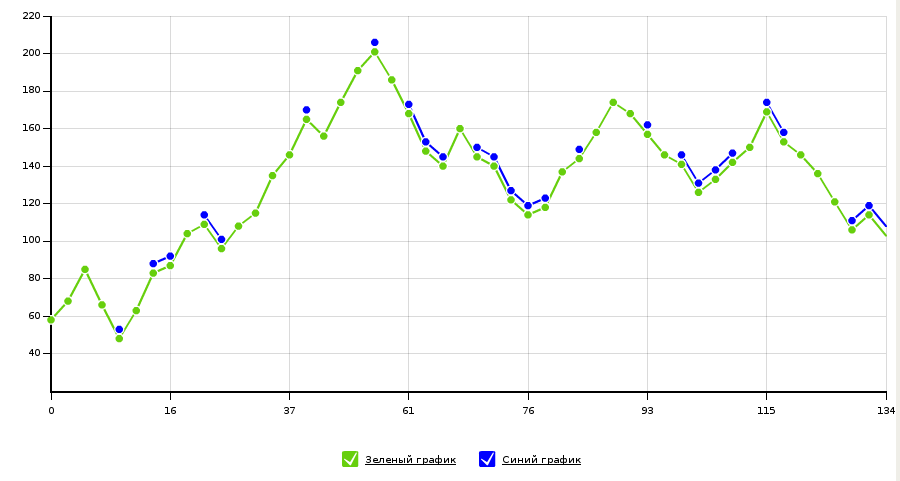 Текст Текст Текст Текст Текст Текст Текст Текст Текст Текст Текст Текст Текст Текст Текст Текст Текст Текст Текст Текст Текст Текст Текст Текст Текст Текст Текст Текст Текст Текст Текст Текст Текст Текст Текст Текст Текст Текст Текст Текст Текст Текст Текст Текст.СПИСОК ЛИТЕРАТУРЫ1. Международные нормативные акты2. Конституция3. Федеральные конституционные законы4. Постановления Конституционного Суда5. Кодексы6. Федеральные законы7. Законы8. Указы Президента9. Акты Правительства   а) постановления   б) распоряжения10. Акты Верховного и Высшего Арбитражного Судов11. Нормативные акты министерств и ведомств   а) постановления   б) приказы   в) распоряжения   г) письма12. Региональные нормативные акты (в том же порядке, как и российские)13. ГОСТы14. СНиПы, СП, ЕНИРы, ТУ и др.Вслед за указанными документами располагается вся остальная литература: книги, статьи в алфавитном порядке и электронные издания (в каждом из этих блоков сначала указываются русскоязычные источники, затем – литература на иностранном языке).